                   JEUGDUITJE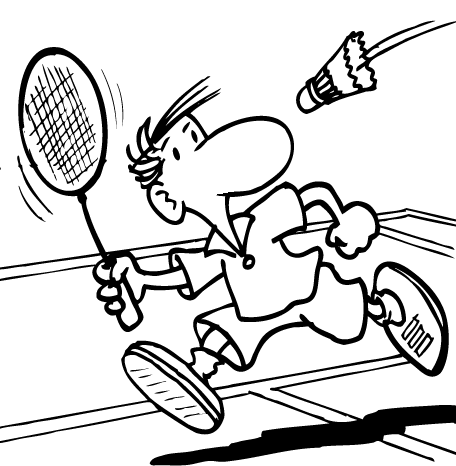 Het is alweer bijna zover, zaterdag 6 juni hebben we het jeugduitje.Na lang smeken van enkele jeugdleden, gaan we met de jeugd ouder dan 12 jaar (of die afgelopen jaar competitie heeft gespeeld) kamperen. Waar we dat gaan doen is nog niet bekend, maar we werken eraan. We gaan maar 1 nachtje en gaan op de fiets erheen.  Nadere informatie volgt, de kosten proberen we laag te houden maar reken ongeveer op      € 20,- per persoon. Voor de overige jeugdleden die niet mee gaan kamperen gaan we bowlen in Putten.  Natuurlijk hebben we ook weer ouders nodig die kunnen rijden. Dat hangt af van het aantal aanmeldingen. We willen om 2 uur ’s middags gaan bowlen, met als afsluiting een patatje met een drankje. kosten hiervan zijn € 6,- per persoon.Ja, natuurlijk ga ik mee!Naam: ………………………………..Gaat mee bowlen / kamperenVoor het bowlinguitje: Eén van mijn ouders kan rijden, er kunnen  … kinderen mee in de auto. Graag aanmelden vóór 8 mei 2015 via de mail essen099@hetnet.nl of geraldnewland@hotmail.com 